RETIRED PHILANTHROPIST FOUNDATIONFUNDRAISING TIMELINE SUMMARY Fundraising Timeline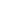 A full summary for the Child & Co. Organization fundraising benefit event in May 2032.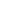 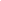 